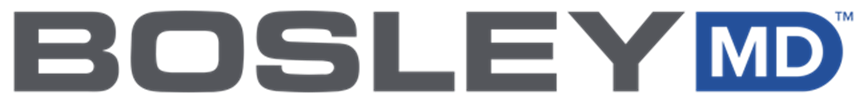 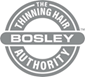    “DIGITAL” EDUCATION OFFERINGS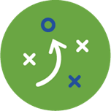 Leading the way in effective digital education experiences.“Thinning Hair Expert” Online Certification Program This proprietary private learning space offers self-paced training modules, testing, certification to cement knowledge and foster a Thinning Hair Expert. Certificate and salon finder opportunity upon completion. (available in English, French or Spanish)Access (from any computer or tablet)Registration information:https://bosleymd.talentlms.com/ (click “sign up”)LIVE Online Sessions - 30 min + Q & A (available in English, French or Spanish)Why BosleyMD? - Product Knowledge, Treatment and Solutions for Healthy Hair & Scalp.Why are we losing it? Types of Hair Loss - Understanding the causes of Telogen Effluvium, Alopecia Areata, Trichotillomania, Post-partum Hair Loss, PCOS & COVID hair loss.Eating your way to Healthier Hair:  Impactful foods offering key nutrients for hair growth.The Value of the Thinning Hair Space – Creating a destination location for fine and thinning hair clients.“Having the Conversation” – Successful Approach to Talking about Hair Loss.Access:Send email with preferred date/time/zone to: education@bosleymd.com  “DIGITAL” EDUCATION OFFERINGS continued… 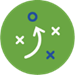 LIVE Artist Technical Demonstration - 30 min + Q & A (available in English or Spanish)Invisible Haircutting – Cutting and Volumizing techniques for fine & thinning hair by Artist JB SheltonTextured Hair Styling – Protective styling for Textured hair by Artist Stephanie HinklePodcasts – Why Am I Losing It?Monthly Education featuring Leading Doctors & Industry Experts.Access - search “Bosley Thinning Hair Authority” or “Bosley: The Thinning Hair Podcast” 1. Click to “Subscribe”2. Download and Listen3. Kindly leave a review and ratingEducation VideosDigital link:Access:https://www.dropbox.com/sh/gy4ar76cehawzfo/AABzJqz2zxX_KRq9p3lUs1FKa?dl=0Sales Training & Onboarding - 45 min + Q & A (available in English, French or Spanish)BosleyMD offers in-depth, comprehensive training for new and existing team members produces impactful sales results while creating a passion to join the fight against hair loss. Access:Send email with preferred date/time/zone to: education@bosleymd.comBosleyMD Digital Education Resource Library:Access:https://www.dropbox.com/sh/e4xbp828xi0apvv/AACpBByRXkcox_WWyrVmnXQZa?dl=0 Updated 1/24